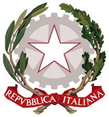  MINISTERO DELL’ISTRUZIONEUFFICIO SCOLASTICO REGIONALE PER LA CAMPANIAISTITUTO DI ISTRUZIONE SUPERIORE “CARAFA-GIUSTINIANI”Piazza Luigi Sodo n. 2 - 82032 CERRETO SANNITA(BN) - C.F. 92048810623 - Cod.mecc.BNIS022003http://www.carafagiustiniani.edu.it 	bnis022003@istruzione.it 	bnis022003@pec.istruzione.it      http://www.carafagiustiniani.edu.it 	bnis022003@istruzione.it 	bnis022003@pec.istruzione.itMod_08Ai componenti del G.O.S.P. SCHEDA SEGNALAZIONE ALUNNODescrizione sintetica della segnalazione:Ambiti di osservazione:Cognitivo ………………………………………………………………..…………………………..Relazionale………………………………………………………………………………………….Dell'autonomia personale e sociale…………………………………………………………….. Partecipazione della famiglia alla vita scolastica dell'alunno …………………………………Comportamenti particolarmente preoccupanti messi in atto dall'alunno (descrivere fatti ed episodi atti a descrivere il comportamento)…………………………………………………….Interventi effettuati………………………………………….…………………………………….. NOTA BENE: Tutti gli operatori della scuola, per vincolo deontologico, sono tenuti alla riservatezza dei dati acquisiti. Si ricorda che l'utilizzo della scheda è strettamente riservato, non può essere fotocopiata e/o divulgata; è uno strumento funzionale per lo studio del caso.Cognome (iniziali)NomeClasse e sezione Coordinatore di classe Evasione scolasticaAbbandonoFrequenza irregolareAlunno oltre 16 anni non frequentanteComportamenti problematici/disagi   Disturbi specifici di apprendimentoDifficoltà di apprendimentoProblematiche familiariSospetto abuso e/o maltrattamentoAltro** Per la segnalazione “altro” è indispensabile definire la natura della segnalazione utilizzando lo spazio  indicato con la dicitura “specificare” o tramite una relazione riservata Specificare:..........................................................................................................................................................................................................................................................................* Per la segnalazione “altro” è indispensabile definire la natura della segnalazione utilizzando lo spazio  indicato con la dicitura “specificare” o tramite una relazione riservata Specificare:..........................................................................................................................................................................................................................................................................* Per la segnalazione “altro” è indispensabile definire la natura della segnalazione utilizzando lo spazio  indicato con la dicitura “specificare” o tramite una relazione riservata Specificare:..........................................................................................................................................................................................................................................................................Data della segnalazione ...........................................Il Docente o i Docenti del Cdc segnalanti ............................................................................